Печатное средство массовой информации органов местного самоуправления муниципального образования Войсковицкое сельское поселение Гатчинского муниципального района Ленинградской области – печатное издание_________________________________________________________________________________________________________________АДМИНИСТРАЦИЯ ВОЙСКОВИЦКОГО СЕЛЬСКОГО ПОСЕЛЕНИЯГАТЧИНСКОГО МУНИЦИПАЛЬНОГО РАЙОНАЛЕНИНГРАДСКОЙ ОБЛАСТИП О С Т А Н О В Л Е Н И Е 23.04.2019                      	№ 53О запрете выжигания сухой травянистой растительности, стерни, пожнивных остатков на землях сельскохозяйственного использования, землях запаса, разведения костров на полях на территории Войсковицкого сельского поселенияВ связи с наступлением пожароопасного периода, с целью предотвращения угрозы возникновения пожаров от поджогов сухой травы и разведения костров на лесных полянах, лугах, полях и на земельных участках, непосредственно примыкающих к лесам, а также к строениям и сооружениям на территориях населенных пунктов, с целью не допустить чрезвычайных ситуаций, связанных с выжиганием сухой травы, а также для организации своевременных действий по локализации и ликвидации очагов пожаров, Руководствуясь Постановлением Правительства РФ от 25 апреля 2012 года N 390 "О противопожарном режиме", администрация Войсковицкого сельского поселенияПОСТАНОВЛЯЕТ:1. На период устойчивой сухой, жаркой и ветреной погоды в весенне-летний период 2019 года, а также при введении особого противопожарного режима запретить выжигание сухой травянистой растительности, стерни, пожнивных остатков, разведение костров  на землях сельскохозяйственного использования, землях запаса, полях,  лесных полянах, лугах и на земельных участках, землях сельхозугодий, непосредственно примыкающих к лесам, а также к строениям и сооружениям на территориях населенных пунктов поселения.2. Старостам населенных пунктов обращать особое внимание на соблюдение требований настоящего постановления и своевременно докладывать в администрацию поселения обо всех нарушениях пожарной безопасности для предупреждения угрозы пожара и принятия мер административного воздействия к нарушителям. Обеспечить контроль, за состоянием пожарной безопасности в населенных пунктах и готовность при локализации и ликвидации очагов пожара.3. Рекомендовать руководителям предприятий, образовательных учреждений, действующих на территории поселения организовать среди сотрудников и учащихся разъяснительную работу о запрете выжигания сухой травы. 4. Разместить в местах с массовым пребыванием людей информационные листовки по предупреждению пожаров в результате пала сухой травы и соблюдении мер пожарной безопасности.5. Держать в готовности и использовать для тушения пожаров мотопомпы, тепловентиляторы, а также трактора с плугом для опахивания очагов пожаров.6. Организовать взаимодействие между предприятиями, расположенными на территории поселения, по вопросам оказания помощи при локализации и ликвидации очагов пожара.7. Разместить настоящее постановление на официальном сайте муниципального образование Войсковицкое сельское поселение в информационно-телекоммуникационной сети «интернет», печатном издании «Войсковицкий Вестник» и направить руководителям предприятий и учреждений. 8. Настоящее постановление вступает в силу со дня его размещения в печатном  издании «Войсковицкий Вестник».9. Контроль за выполнением настоящего постановления оставляю за собой.Глава администрации Войсковицкого сельского поселения				    Е.В. ВоронинСписок граждан состоящих на учете в качестве нуждающихся в жилых помещениях, предоставляемых по договорам социального найма по муниципальному образованию Войсковицкое сельское поселение Гатчинского муниципального района по состоянию на 23 апреля 2019 годаУчредитель: Совет депутатов Войсковицкого сельского поселения и администрация Войсковицкого сельского поселенияПредседатель редакционного совета -  Воронин Евгений ВасильевичАдрес редакционного совета и типографии: Ленинградская область, Гатчинский район, п. Войсковицы, пл. Манина, д.17, тел/факс 8(81371) 63-560, 63-491, 63-505   официальный сайт: войсковицкое.рфБесплатно. Тираж 15 экз.Войсковицкий Вестник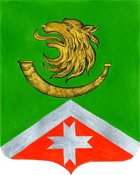 23 апреля 2019 года № 17№ п/пФ.И.О.Филиппова Анна Андреевна